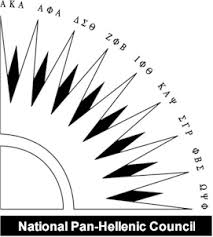 NPHC General Assembly MeetingMissouri State University2/5/18Call to Order:  5:09pmRoll Call: Present: Alpha Phi Alpha, Kappa Alpha Psi, Phi Beta Sigma, Zeta Phi Beta, Sigma Gamma Rho, Omega Psi PhiNot Present: Guest SpeakersMax Wagner: UrsaNew Student and Family Programs is recruiting Ursa Majors for the upcoming Ursa Experience this August! The Ursa Experience, started in 2015, is a three-day, two-night engagement program that immerses incoming students in life at Missouri State University. Ursa Majors are the student facilitators of the Ursa Experience and serve as role models for over 200 new students while getting them excited to be Bears. Complete the online application to begin the process: www.tinyurl.com/UrsaMajor18.Info Sessions at 2:30pm Tuesday and Wednesday in Library 101Will take place Aug 12-15, 2018Apply online at:  www.tinyurl.com/UrsaMajor18.Due Friday, February 16th.Officer ReportsPresident:Welcome AdvisorsCollaborative Diversity ConferenceSaturday April 28thLooking for student workshops and presentationshttps://dosaforms.missouristate.edu/view.php?id=71208 Homecoming Committee ApplicationsWho is applying?Due Friday Feb 16thAdmissions video filmingWhich organizations still need to film?Alphas, Omega, Sigmas, Zetas, SGRhosBear Network PresentationPresidents- we will plan this presentation at our meeting Feb 22.If you cannot attend on March 1st, please make sure your replacement is at the president meeting Feb 22.NPHC Service Day Feb 26 (Monday)Boys and Girls Club (Do a small step show, hold activities)Vice PresidentTraditions Council Rep Report: Vanessa Gary5-6 every WednesdayDue to class, Vanessa needs someone to fill her spot.Basketball tailgate on March 3rd @ North MallMoState Bday partyFountain Day is still being plannedSGA representative Report: Secoy HodgesGo to meetings just to be informed, no commitment needed. Every Tuesday 5pm in PSU 313PHA rep- Caiti SlomanSpring recruitment just ended.Candy Grams next week.Black History Month BanquetSunday, February 25th @ 5pm in the Plaster Student Union Grand Ballroom. Models still needed for fashion showReach out to MRC to help out.https://dosaforms.missouristate.edu/view.php?id=75717 (RSVP early, limited seats)Admitted Students DayMRC ReceptionApril 14, 1-3PM at the MRC AnnexSecretaryCalendarLook over calendar and let Laura know if you, Chapter Presidents, have any changes.TreasurerBalance$263.91Plot crowdfunding: Ends this week!Candy dates THIS WEEK!Candy is in Laura’s officeTuesday11am-12pm: DeAnte’12pm-1pm: Secoy and Trai12pm-2pm: Walter1pm-2pm: VanessaWednesday11am-12pm: Jessica, Walter, Darius 12pm-1pm: Chevy and Walter1pm-2pm: JulianSergeant at ArmsConstitution Review Exec went through and made edits. Will email out before next meeting to discuss. Plan to vote at the April Meeting.NPHC electionsNominate at April MeetingVoting at May MeetingPublic Relations: Social media update: Yardshow Update: March 21stThank you to everyone who worked the Presidential Scholars Interview Day and the Transfer Student Resource FairIELS Interview dayEmail from Jimi SodeFeb 24 from 9:45AM-12PMCan stay for the lunchOne table per organizationHas heard from Alpha’s, Sigma’s, and SGRho’s, ZetasAdvisor ReportAnnual Feedback Meetings- please make sure you attendNo one has currently signed up. Advisors should attend the meeting as well.FSL AwardsThank you Kappa Alpha PsiSTAR Awards due Feb 26th on campus linkCampus Link Form ReviewDistinction in Public Affairs Poverty Simulation HelpThursday, Feb 20 & 20th 3:30-4:30Help is needed, email Laura to let her know if you are able to help.President WorkshopWednesday, February 7th from 5pm-7:30pm in Ballroom East! This will be a fun and interactive opportunity to learn about your strengths as a leader, meet other student organization presidents, and learn new ways to manage your group on campus. Snacks will be provided. Registration begins TODAY. Click on the link or on the homepage of CampusLINKOld BusinessRasheed/retreat recapStepshow money for NPHC: Report from Walter after conversation with Dorothy. Attendance ConsequencesAt least 2 members from each org needs to be present to prevent a $10 fine. Orgs with 4 or less members are required to have 1 member attend. Exec does not count.Wednesday Perri DaysNew BusinessAFLV Attendance this weekMeet with Sam Hensel by Wednesday.Greek Week Overall Theme is “Its Showtime”Team 10What will are theme be?A movie(s)? Coming to America, Black Panther, Justice LeagueVotingEmail winning theme to Sam HenselVIP BanquetWednesday, April 4 at the Veridian 6:30PMYou will get awards!RSVP by March 12Can invite guest of honor- faculty, staff, or communityEach chapter gets 4 seatsGreek God & GoddessThursday, April 5 at Hammons Student Center 7PMOne sorority memberOne fraternity memberWalterCumulative GPA of 2.75Feb 27 and March 27 meeting at 8PM in PSU 317Rehearsal on March 26th at 7PM in PSU theaterLip SyncQuestion and CostumeTalentBannerOptionalTurned in March 26 with grommets (metal holes)Chapters/letters and Greek Week 2018Twin size sheetT ShirtOptionalPurchase via link by March 5Chapter AnnouncementsAlpha Phi Alpha Fraternity, Inc.: Kappa Alpha Psi Fraternity, Inc.: Pretty Nasty: TBAOmega Psi Phi Fraternity, Inc.:  Mardi Gras: Feb. 17th, Black History Month event: Feb. 22ndDelta Sigma Theta Sorority, Inc.:Phi Beta Sigma Fraternity, Inc.: Zeta Phi Beta Sorority, Inc. Sigma Gamma Rho Sorority, Inc.: Valentines Day: Candy Bags @ 12:30pm, Fitness Event Feb 24th, Time: TBAAdjournment : 6:33pmNext meeting Monday, March 5, 2018 in PSU 315A.